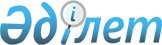 О реорганизации государственного учреждения "Отдел жилищно-коммунального хозяйства, пассажирского транспорта и автомобильных дорог Сайрамского района"Постановление акимата Сайрамского района Туркестанской области от 18 января 2024 года № 9
      В соответствии с Законами Республики Казахстан "О местном государственном управлении и самоуправлении в Республики Казахстан" и "О государственном имуществе", Постановлением Правительства Республики Казахстан от 18 июня 2013 года № 608 "Об утверждении базовой структуры местного государственного управления Республики Казахстан и признании утратившими силу некоторых решений Правительства Республики Казахстан", Постановлением Правительства Республики Казахстан от 1 сентября 2021 года № 590"О некоторых вопросах организации деятельности государственных органов и их структурных подразделений" и решения Сайрамского районнного маслихата от 20 декабаря 2023 года № 9-67/VІІІ "Об утверждении схемы управления административно-территориальной единицы Сайрамского района Туркестанской области", рассмотрев служебную записку руководителя аппарата акима Туркестанской области № 01-2638-Қ/Х от 19.12.2023 года акимат Сайрамского района ПОСТАНОВЛЯЕТ:
      1. Реорганизовать государственное учреждение "Отдел жилищно-коммунального хозяйства, пассажирского транспорта и автомобильных дорог Сайрамского района" путем разделения на государственные учреждения "Отдел жилищно-коммунального хозяйства Сайрамского района" и "Отдел пассажирского транспорта и автомобильных дорог Сайрамского района".
      Сноска. Пункт 1 с изменением, внесенным постановлением акимата Сайрамского района Туркестанской области от 30.01.2024 № 40 (вступает в силу со дня его публичного обупликования).


      2. Утвердить положение государственного учреждения "Отдел жилищно-коммунального хозяйства Сайрамского района" согласно приложению 1 к настоящему постановлению.
      3. Утвердить положение государственного учреждения "Отдел пассажирского транспорта и автомобильных дорог Сайрамского района" согласно приложению 2 к настоящему постановлению.
      4. Принять в установленном законодательном порядке меры по обеспечению государственной регистрации в органах юстиции государственных учреждениий, указанных в пункте 1 настоящего постановления.
      5. Утвердить разделительный баланс государственных учреждений согласно приложению 3 к настоящему постановлению.
      6. Настоящее постановление вводится в действие по истечении десяти календарных дней после дня его первого официального опубликования.
      7. Контроль за исполнением настоящего постановления возложить на заместителя акима района Оразалиева М. ПОЛОЖЕНИЕ о государственном учреждении "Отдел жилищно-коммунального хозяйтсва Сайрамского района" 1-глава. Общие положения
      1. Государственное учреждение "Отдел жилищно-коммунального хозяйства Сайрамского района" (далее - государственный орган) является государственным органом Республики Казахстан осуществляющим деятельность в сфере жилищно- коммунального хозяйства.
      Государственное учреждение "Отдел жилищно-коммунального хозяйства Сайрамского района" является правопреемником государственного учреждения "Отдел жилищно-коммунального хозяйства Сайрамского района".
      2. Государственное учреждение "Отдел жилищно-коммунального хозяйства Сайрамского района" не имеет ведомств.
      3. Государственное учреждение "Отдел жилищно-коммунального хозяйства Сайрамского района" осуществляет свою деятельность в соответствии с Конституцией и законами Республики Казахстан, актами Президента и Правительства Республики Казахстан, иными нормативно-правовыми актами, а также настоящим Положением.
      Положение о государственном органе разработано в соответствии с пунктом 2 статьи 40 Административно-процессуального кодекса Республики Казахстан.
      4. Государственное учреждение "Отдел жилищно-коммунального хозяйства Сайрамского района" является юридическим лицом в организационно-правовой форме государственного учреждения, имеет символы и знаки отличия (при их наличии), печати с изображением Государственного Герба Республики Казахстан и штампы со своим наименованием на казахском и русском языках, бланки установленного образца, счета в органах казначейства в соответствии с законодательством Республики Казахстан.
      5. Государственное учреждение "Отдел жилищно-коммунального хозяйства Сайрамского района" вступает в гражданско-правовые отношения от собственного имени.
      6. Государственное учреждение "Отдел жилищно-коммунального хозяйства Сайрамского района" имеет право выступать стороной гражданско-правовых отношений от имени государства, если оно уполномочено на это в соответствии с законодательством.
      7. Государственное учреждение "Отдел жилищно-коммунального хозяйства Сайрамского района" по вопросам своей компетенции в установленном законодательством порядке принимает решения, оформляемые приказами руководителя государственного учреждения "Отдел жилищно-коммунального хозяйства Сайрамского района" и другими актами, предусмотренными законодательством Республики Казахстан.
      8. Структура и лимит штатной численности государственного учреждения "Отдел жилищно-коммунального хозяйства Сайрамского района" утверждается в соответствии с действующим законодательством.
      9. Учредителем государственного органа является государственное учреждение "Аппарат Акима Сайрамского района". БИН-020940000997
      10. Полное наименование государственного органа - государственное учреждение "Отдел жилищно-коммунального хозяйства Сайрамского района".
      11. Местонахождение юридического лица: Республика Казахстан, Туркестанская область Сайрамский район, село Аксу, улица Жибек-Жолы, 95, индекс 160800, телефон:8(72531)5-94-18.
      12. Финансирование деятельности государственного учреждения "Отдел жилищно-коммунального хозяйства Сайрамского района" осуществляется из местного бюджета.
      13. Государственному учреждению "Отдел жилищно-коммунального хозяйства Сайрамского района" запрещается вступать в договорные отношения с субъектами предпринимательства на предмет выполнения обязанностей, являющихся функциями государственного учреждения "Отдел жилищно-коммунального хозяйства Сайрамского района". 2-глава. Цели, права, обязанности и функции государственного органа
      14. Цели: Реализация государственной политики по оказанию услуг жилищно-коммунального хозяйства Сайрамского района.
      15.Полномочия.
      1) Права:
      •представление интересов государства и защита его имущественных прав в судах, организациях всех форм собственности;
      • внесение предложений акиму района и органам-исполнителям о совершенствовании услуг в сфере жилищно-коммунального хозяйства;
      • запрашивать у государственных органов и других учреждений сведения в целях осуществления возложенных на государственное учреждение "Отдел жилищно-коммунального хозяйства Сайрамского района" функций;
      • участие в подготовке проектов распоряжений акима района, постановлений акимата района и решений маслихата, относящихся к компетенции государственного учреждения "Отдел жилищно-коммунального хозяйства Сайрамского района";
      • использование всех прав как юридического лица в соответствии с законодательством Республики Казахстан;
      2) Обязанности:
      • согласовывает плановый ремонт тепловых сетей;
      • выдает паспорта готовности котлов отопления и тепловых сетей всех мощностей к работе в осенне-зимних условиях;
      • обеспечивает проведение государственной политики в области энергосбережения и повышения энергоэффективности;
      • управляет коммунальной собственностью района в соответствии с законодательными актами, осуществляет меры по ее охране;
      • является заказчиком по строительству, реконструкции и ремонту объектов коммунальной собственности и объектов социально - культурного назначения района, выдает разрешения на строительство коммунальных сетей и сооружений;
      • организует строительство и эксплуатацию водопроводов, очистных сооружений, тепловых и электрических сетей и объектов инженерных сооружений;
      • проводит мероприятия, направленные на установление сейсмической прочности жилых помещений;
      • организует снос аварийных сооружений;
      • решает вопросы благоустройства и наружного офромления общественных мест;
      • разрабатывает и вносит в акимат района нормы образования и накопления коммунальных отходов для представления на утверждение в районный маслихат;
      • разрабатывает и вносит в акимат района тарифы на сбор, вывоз и захоронение твердых бытовых отходов, рассчитанные в соответствии с методикой, разрабатываемой и утверждаемой уполномоченным органом в области охраны окружающей среды, для представления на утверждение в районный маслихат;
      • реализует государственную политику в области обращения с коммунальными отходами;
      • организует работы по благоустройству и озеленению населенных пунктов района;
      • организует работу по обеспечению санитарной очистки населенных пунктов района;
      • организует содержание мест хранения и захоронения отходов производства и потребления;
      • организует содержание улиц, парков, скверов, ирригационных систем, скважин и фонтанов, мест общего пользования и благоустройства, памятных объектов;
      • заключает договор о приобретении земельного участка или иного недвижимого имущества в связи с изъятием земельного участка государством для нужд;
      • выплачивает возмещение при отчуждении земельного участка или иного недвижимого имущества в связи с изъятием земельного участка для государственных нужд в случаях, установленных Законом Республики Казахстан "О государственном имуществе";
      • организует работу по приобретению и составлению имущества на основе гражданско-правовых договоров;
      • координирует работу по разработке проектно - сметной документации на инженерно - коммуникационную инфраструктуру, землеустроительных проектов;
      • организует работу по приобретению и составлению имущества на основе гражданско-правовых договоров;
      • осуществляет контроль за полным и своевременным перечислением в бюджет установленной части чистого дохода государственных предприятий соответствующей отрасли;
      • составляет протоколы об административных правонарушениях в соответствии с Кодексом Республики Казахстан "Об административных правонарушениях";
      • осуществляет в интересах местного государственного управления иные полномочия, возложенные на местные исполнительные органы законодательством Республики Казахстан;
      • осуществляет государственный контроль в отношении субъектов контроля на объектах социальной инфраструктуры в сферах управления жилищным фондом, газа и газоснабжения в пределах границ населенных пунктов;
      • осуществляет государственный надзор за соблюдением требований безопасной эксплуатации опасных технических устройств в отношении субъектов надзора на объектах социальной инфраструктуры в области промышленной безопасности в пределах границ населенных пунктов;
      • осуществляет функции государственного контроля за объектами кондоминиума в соответствии с Положением о жилищной инспекции.
      • осуществление иных функций, предусмотренных законодательством Республики Казахстан. 3-глава. Организация деятельности государственного органа
      17. Руководство государственного учреждения "Отдел жилищно-коммунального хозяйства Сайрамского района" осуществляется первым руководителем, который несет персональную ответственность за выполнение возложенных на государственное учреждений "Отдел жилищно-коммунального хозяйства Сайрамского района" задач и осуществление им своих функций.
      18. Первый руководитель государственного учреждения "Отдел жилищно-коммунального хозяйства Сайрамского района" назначается на должность и освобождается от должности в соответствии с законодательством Республики Казахстан.
      19. Первый руководитель государственного учреждения "Отдел жилищно-коммунального хозяйства Сайрамского района" имеет заместителей, которые назначаются на должность и освобождаются от должностей в соответствии с законодательством Республики Казахстан.
      20. Полномочия первого руководителя "Отдел жилищно-коммунального хозяйства Сайрамского района":
      • утверждает планы работ государственного учреждения;
      • действует от имени государственного учреждения;
      • выдает доверенности;
      •в установленном законодательством порядке поощряет работников государственного учреждения и налагает на них дисциплинарные взыскания;
      • издает приказы, подписывает служебную документацию в пределах своей компетенции;
      • утверждает внутренний трудовой распорядок государственного учреждения;
      • осуществляет контроль за соблюдением Закона Республики Казахстан "О государственной службе Республики Казахстан" в государственном учреждении;
      • осуществляет личный прием граждан;
      • осуществляет иные полномочия, предусмотренные законодательными актами Республики Казахстан;
      • несет персональную ответственность за исполнение законодательства по противодействию коррупции.
      • исполнение полномочий первого руководителя государственного учреждения "Отдел жилищно-коммунального хозяйства Сайрамского района" в период его отсутствия осуществляется лицом, его заменяющим в соответствии с действующим законодательством.
      21. Первый руководитель определяет полномочия своим заместителям в соответствии с действующим законодательством.
      22. Аппарат "Отдел жилищно-коммунального хозяйства Сайрамского района" возглавляется руководителем аппарата или должностным лицом назначаемым на должность и освобождаемым от должности в соответствии с действующим законодательством Республики Казахстан. 4-глава. Имущество государственногооргана
      23. Государственное учреждение "Отдел жилищно-коммунального хозяйства Сайрамского района" может иметь обособленное имущество на праве оперативного управления в случаях, предусмотренных законодательством.
      Имущество государственного учреждения "Отдел жилищно-коммунального хозяйства Сайрамского района" за счет имущества, переданного ему собственником, а также имущества, приобретенного в результате деятельности (в том числе денежных доходов) и другие источники, не запрещенные законодательством Республики Казахстан.
      24. Имущество, закрепленное за государственным учреждением "Отдел жилищно-коммунального хозяйства Сайрамского района", относится к районной коммунальной собственности.
      25. Государственное учреждение "Отдел жилищно-коммунального хозяйства Сайрамского района" не вправе самостоятельно отчуждать или иным способом распоряжаться закрепленным за ним имуществом и имуществом, приобретенным за счет средств, выданных ему по плану финансирования, если иное не установлено законодательством. 5-глава. Реорганизация и упразднение государственного органа
      26. Реорганизация и упразднение государственного учреждения "Отдел жилищно-коммунального хозяйства Сайрамского района" осуществляется в соответствии с законодательством Республики Казахстан. 6-глава.Рабочий время
      27. Время работы государственного органа осуществляется в соответствии с Трудовым кодексом и иным законодательством Республики Казахстан. Положение государственного учреждения "Отдел пассажирского транспорта и автомобильных дорог Сайрамского района" 1-глава. Общие положения
      1. Государственное учреждение "Отдел пассажирского транспорта и автомобильных дорог Сайрамского района" (далее - государственный орган) является государственным органом Республики Казахстан осуществляющим деятельность в сфере пассажирского транспорта и автомобильных дорог.
      2. Государственное учреждение "Отдел пассажирского транспорта и автомобильных дорог Сайрамского района" не имеет ведомств.
      3. Государственное учреждение "Отдел пассажирского транспорта и автомобильных дорог Сайрамского района" осуществляет свою деятельность в соответствии с Конституцией и законами Республики Казахстан, актами Президента и Правительства Республики Казахстан, иными нормативно-правовыми актами, а также настоящим Положением.
      Положение о государственном органе разработано в соответствии с пунктом 2 статьи 40 Административно-процессуального кодекса Республики Казахстан.
      4. Государственное учреждение "Отдел пассажирского транспорта и автомобильных дорог Сайрамского района" является юридическим лицом в организационно-правовой форме государственного учреждения, имеет символы и знаки отличия (при их наличии), печати с изображением Государственного Герба Республики Казахстан и штампы со своим наименованием на казахском и русском языках, бланки установленного образца, счета в органах казначейства в соответствии с законодательством Республики Казахстан.
      5. Государственное учреждение "Отдел пассажирского транспорта и автомобильных дорог Сайрамского района" вступает в гражданско-правовые отношения от собственного имени.
      6. Государственное учреждение "Отдел пассажирского транспорта и автомобильных дорог Сайрамского района" имеет право выступать стороной гражданско-правовых отношений от имени государства, если оно уполномочено на это в соответствии с законодательством.
      7. Государственное учреждение "Отдел пассажирского транспорта и автомобильных дорог Сайрамского района" по вопросам своей компетенции в установленном законодательством порядке принимает решения, оформляемые приказами руководителя государственного учреждения "Отдел пассажирского транспорта и автомобильных дорог Сайрамского района" и другими актами, предусмотренными законодательством Республики Казахстан.
      8. Структура и лимит штатной численности государственного учреждения "Отдел пассажирского транспорта и автомобильных дорог Сайрамского района" утверждается в соответствии с действующим законодательством.
      9. Учредителем государственного органа является государственное учреждение "Аппарат Акима Сайрамского района". БИН-020940000997
      10. Полное наименование государственного органа - государственное учреждение "Отдел пассажирского транспорта и автомобильных дорог Сайрамского района".
      11. Местонахождение юридического лица: Республика Казахстан, Туркестанская область Сайрамский район, Аксукенсткий сельский округ, село Аксу, улица Жибек-Жолы, 95, индекс 160800, телефон:8(72531)5-94-18.
      12. Финансирование деятельности государственного учреждения "Отдел пассажирского транспорта и автомобильных дорог Сайрамского района" осуществляется из местного бюджета.
      13. Государственному учреждению "Отдел пассажирского транспорта и автомобильных дорог Сайрамского района" запрещается вступать в договорные отношения с субъектами предпринимательства на предмет выполнения обязанностей, являющихся функциями государственного учреждения "Отдел пассажирского транспорта и автомобильных дорог Сайрамского района". 2-глава. Миссия, основные задачи, функции, права и обязанности государственного органа
      14. Цели:
      Реализация политики государства по оказанию услуг пассажирского транспорта и автомобильных дорог Сайрамского района.
      15. Полномочия:
      1) права:
      представление интересов государства и защита его имущественных прав в судах, организациях всех форм собственности;
       внесение предложений акиму района и органам-исполнителям о совершенствовании услуг в сфере пассажирского транспорта и автомобильных дорог;
       запрашивать у государственных органов и других учреждений сведения в целях осуществления возложенных на государственное учреждение "Отдел пассажирского транспорта и автомобильных дорог Сайрамского района" функций;
      Участие в подготовке проектов распоряжений акима района, постановлений акимата района и решений маслихата в отношении компетенции государственного учреждения "Отдел пассажирского транспорта и автомобильных дорог Сайрамского";
      Использование всех прав как юридического лица в соответствии с законодательством Республики Казахстан;
      Обязанности:
      -формирование и реализация общей стратегии развития отрасли пассажирского транспорта и автомобильных дорог, привлечения инвестиций;
      -использование всех прав как юридического лица в соответствии с законодательством Республики Казахстан;
      -осуществление использования имущества, находящегося на праве оперативного управления.
      -своевременное и качественное рассмотрение обращений физических и юридических лиц.
      -осуществлять иные права и обязанности в пределах своей компетенции в соответствии с законодательством Республики Казахстан.
      -организация государственного управления автомобильными дорогами в пределах своей компетенции;
      -выступать в качестве единого организатора централизованных государственных закупок на уровне Сайрамского районного бюджета.
      16. функции:
      -управляет имуществом пассажирского транспорта и автомобильных дорог района в соответствии с законодательными актами, осуществляет меры по его охране;
      -проводит работы в соответствии с Бюджетным кодексом Республики Казахстан и Законом Республики Казахстан "О государственных закупках" ;
      -осуществляет контроль за полным и своевременным перечислением в бюджет установленной части чистого дохода государственных предприятий соответствующей отрасли;
      -составляет протоколы об административных правонарушениях в соответствии с Кодексом Республики Казахстан" Об административных правонарушениях";
      -осуществляет в интересах местного государственного управления иные полномочия, возложенные на местные исполнительные органы законодательством Республики Казахстан;
      -организация работ по строительству, реконструкции, ремонту и содержанию автомобильных дорог общего пользования районного значения, улиц населенных пунктов в соответствии с законодательством Республики Казахстан;
      -управление сетью автомобильных дорог общего пользования районного значения, улиц населенных пунктов;
      -осуществление государственного контроля при проведении работ по строительству, реконструкции, ремонту и содержанию автомобильных дорог районного значения, общего пользования, улиц иных населенных пунктов в пределах Сайрамского района;
      -выдача разрешения на размещение объектов наружной (визуальной) рекламы на полосовой части автомобильных дорог общего пользования районного значения;
      -рассмотрение обращений физических и (или) юридических лиц и (или) их филиалов и представительств по вопросам рекламной деятельности;
      -осуществлять в пределах своей компетенции контроль за соблюдением законодательства Республики Казахстан О рекламе;
      -организация регулярных внутрирайонных перевозок пассажиров и багажа, утверждение их маршрутов, организация и проведение конкурсов на право их обслуживания, утверждение графиков движения по маршрутам;
      -ведение реестра маршрутов регулярных внутрирайонных автомобильных перевозок пассажиров и багажа;
      -осуществление иных функций, предусмотренных законодательством Республики Казахстан. 3-глава. Организация деятельности государственного органа
      17. Руководство отделом осуществляется первым руководителем, который несет персональную ответственность за выполнение возложенных на отдел задач и осуществление им своих функций.
      18. Первый руководитель отдела назначается на должность и освобождается от должности акимом Сайрамского района.
      19. Первый руководитель отдела не имеет заместителей.
      20. Полномочия первого руководителя отдела:
      1) определяет обязанности и полномочия работников отдела в пределах своей компетенции;
      2) назначает и освобождает от должности сотрудников отдела в соответствии с действующим законодательством;
      3) мотивирует и налагает дисциплинарные взыскания на сотрудников отдела в порядке, установленном законодательством;
      4) издает приказы в пределах компетенции;
      5) представляет интересы отдела в пределах своей компетенции в государственных органах и других организациях;
      6) выступает против коррупции в отделе, устанавливает за это личную ответственность;
      7) осуществляет иные полномочия в соответствии с законодательством Республики Казахстан.
      Исполнение полномочий первого руководителя отдела в период его отсутствия осуществляется лицом, его замещающим в соответствии с действующим законодательством. 4-глава. Имущество государственногооргана
      21. Государственное учреждение "Отдел пассажирского транспорта и автомобильных дорог Сайрамского района" может иметь обособленное имущество на праве оперативного управления в случаях, предусмотренных законодательством.
      Имущество государственного учреждения "Отдел пассажирского транспорта и автомобильных дорог Сайрамского района" за счет имущества, переданного ему собственником, а также имущества, приобретенного в результате деятельности (в том числе денежных доходов) и другие источники, не запрещенные законодательством Республики Казахстан.
      22. Имущество, закрепленное за государственным учреждением "Отдел пассажирского транспорта и автомобильных дорог Сайрамского района", относится к районной коммунальной собственности.
      23. Государственное учреждение "Отдел пассажирского транспорта и автомобильных дорог Сайрамского района" не вправе самостоятельно отчуждать или иным способом распоряжаться закрепленным за ним имуществом и имуществом, приобретенным за счет средств, выданных ему по плану финансирования, если иное не установлено законодательством. 5-глава. Реорганизация и упразднение государственного органа
      24. Реорганизация и упразднение государственного учреждения "Отдел жилищнопассажирского транспорта и автомобильных дорог Сайрамского района" осуществляется в соответствии с законодательством Республики Казахстан. 6-глава. Рабочий время
      25. Время работы государственного органа осуществляется в соответствии с Трудовым кодексом и иным законодательством Республики Казахстан. Разделительный баланс между государственными учреждениями "Отдел жилищно-коммунального хозяйства, пассажирского транспорта и автомобильных дорог Сайрамского района", государственное учреждение "Отдел жилищно-коммунального хозяйства Сайрамского района" и государственное учреждение "Отдел пассажирского транспорта и автомобильных дорог Сайрамского района" на " 01" января 2024 года
					© 2012. РГП на ПХВ «Институт законодательства и правовой информации Республики Казахстан» Министерства юстиции Республики Казахстан
				
      Аким района

А.Сабитов
Приложение 1 к постановлению
акимата Сайрамского района
№9 от 18 января 2024 годаПриложение 2 к постановлению
акимата Сайрамского района
№9 от 18 января 2024 годаПриложение 3 к постановлению
акимата Сайрамского района
№9 от 18 января 2024 года
АКТИВЫ
Код строки
Государственное учреждение "Отдел жилищно-коммунального хозяйства, пассажирского транспорта и автомобильных дорог Сайрамского района"
Государственное учреждение "Отдел жилищно-коммунального хозяйства, пассажирского транспорта и автомобильных дорог Сайрамского района"
Государственное учреждение "Отдел пассажирского транспорта и автомобильных дорог Сайрамского района"
Государственное учреждение "Отдел пассажирского транспорта и автомобильных дорог Сайрамского района"
Государственное учреждение "Отдел жилищно-коммунального хозяйства Сайрамского района"
Государственное учреждение "Отдел жилищно-коммунального хозяйства Сайрамского района"
АКТИВЫ
Код строки
на начало отчетного года
на отчетную дату
на начало отчетного года
на отчетную дату
на начало отчетного года
на отчетную дату
1
2
3
4
5
6
7
8
I. Краткосрочные активы
Денежные средства и их эквиваленты
010
8 200,30
0,00
8 200,30
Краткосрочные финансовые инвестиции
011
Краткосрочная дебиторская задолженность по бюджетным выплатам
012
Краткосрочная дебиторская задолженность по расчетам с бюджетом
013
Краткосрочная дебиторская задолженность покупателей и заказчиков
014
Краткосрочная дебиторская задолженность по ведомственным расчетам
015
Краткосрочные вознаграждения к получению
016
Краткосрочная дебиторская задолженность работников и прочих подотчетных лиц
017
Краткосрочная дебиторская задолженность по аренде
018
Прочая краткосрочная дебиторская задолженность
019
Запасы
020
191,40
0,00
191,40
Краткосрочные авансы выданные
021
Прочие краткосрочные активы
022
Краткосрочная дебиторская задолженность по расчетам с бюджетом по налоговым и неналоговым поступлениям
023
Итого краткосрочных активов (сумма строк с 010 по 023)
100
8 391,70
0,00
0,00
0,00
8 391,70
0,00
II. Долгосрочные активы
Долгосрочные финансовые инвестиции
110
Долгосрочная дебиторская задолженность покупателей и заказчиков
111
Долгосрочная дебиторская задолженность по аренде
112
Прочая долгосрочная дебиторская задолженность
113
Основные средства
114
11 155 620,60
3 398 434,60
7 757 186,00
Незавершенное строительство и капитальные вложения
115
8638525,6
1369233,7
7 269 291,90
Инвестиционная недвижимость
116
219073,1
0
219 073,10
Биологические активы
117
Нематериальные активы
118
194 056,60
187 650,90
6 405,70
Долгосрочные финансовые инвестиции, учитываемые по методу долевого участия
119
Прочие долгосрочные активы
120
Итого долгосрочных активов
200
20 207 275,90
0,00
4 955 319,20
0,00
15 251 956,70
0,00
БАЛАНС
20 215 667,60
0,00
4 955 319,20
0,00
15 260 348,40
0,00
ОБЯЗАТЕЛЬСТВА, ЧИСТЫЕ АКТИВЫ/КАПИТАЛ
ОБЯЗАТЕЛЬСТВА, ЧИСТЫЕ АКТИВЫ/КАПИТАЛ
1
2
3
4
5
4
5
6
III. Краткосрочные обязательства
Краткосрочные финансовые обязательства
210
Краткосрочная кредиторская задолженность по бюджетным выплатам
211
Краткосрочная кредиторская задолженность по платежам в бюджет
212
Краткосрочная кредиторская задолженность по расчетам с бюджетом
213
Краткосрочная кредиторская задолженность по другим обязательным и добровольным платежам
214
Краткосрочная кредиторская задолженность поставщикам и подрядчикам
215
Краткосрочная кредиторская задолженность по ведомственным расчетам
216
Краткосрочная кредиторская задолженность стипендиатам
217
Краткосрочная кредиторская задолженность перед работниками и прочими подотчетными лицами
218
4 307,60
1 416,60
2 891,00
Краткосрочные вознаграждения к выплате
219
Краткосрочная кредиторская задолженность по аренде
220
Прочая краткосрочная кредиторская задолженность
221
8 200,30
0,00
8 200,30
Краткосрочные оценочные и гарантийные обязательства
222
Прочие краткосрочные обязательства
223
Краткосрочная кредиторская задолженность по налоговым и неналоговым поступлениям в бюджет
224
Итого краткосрочных обязательств
300
12 507,90
0,00
1 416,60
0,00
11 091,30
0,00
IV. Долгосрочные обязательства
Долгосрочные финансовые обязательства
310
Долгосрочная кредиторская задолженность поставщикам и подрядчикам
311
Долгосрочная кредиторская задолженность по аренде
312
Долгосрочная кредиторская задолженность перед бюджетом
313
Долгосрочные оценочные и гарантийные обязательства
314
Прочие долгосрочные обязательства
315
Итого долгосрочных обязательств
400
V. Чистые активы/капитал
Финансирование капитальных вложений за счет внешних займов и связанных грантов
410
Резервы
411
Накопленный финансовый результат
412
20 356 981,00
4 953 902,60
0,00
15 403 078,40
Итого чистые активы/капитал
500
20 356 981,00
0,00
4 953 902,60
0,00
15 403 078,40
0,00
БАЛАНС
20 369 488,90
0,00
4 955 319,20
0,00
15 414 169,70
0,00
Забалансовые счета
Арендованные активы
610
Запасы, принятые на ответственное хранение или оплаченные по централизованному снабжению
620
Бланки строгой отчетности
630
Списаннная задолженность неплатежеспособных дебиторов
640
Задолженность учащихся и студентов за невозвращенные материальные ценности
650
Переходящие спортивные призы и кубки
660
Путевки
670
Учебные предметы военной техники
680
Активы культурного наследия
690
Имущество, обращенное (поступившее) в собственность государства
700